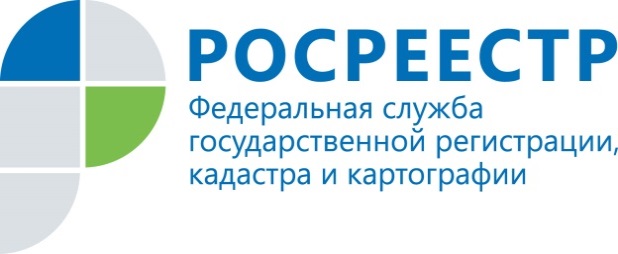 Беспилотники готовы к госслужбе.В ближайшее десятилетие следует ожидать бурное развитие технологий беспилотных летательных аппаратов. Новгородская область ожидает беспилотники для несения государственной службы в сфере соблюдения требований земельного законодательства в июне 2022 года. Общая площадь земель Новгородчины составляет 5450,1 тыс. га. Большая часть данной территории - земли лесного фонда. За 2021 год земельные инспектора Управления Росреестра по Новгородской области  обследовали 70 га земель населенных пунктов, при проведении обследований при помощи беспилотных летательных аппаратов целевой показатель « поднадзорной» площади ежемесячно будет достигать 300 га. «Использование беспилотников в сочетании с видеотехнологиями позволит оперативно решать такие проблемы как незаконные свалки, освобождение охранных зон берегов рек и озер от незаконной застройки. При проведении таких работ будет осуществляться тесное взаимодействие с органами муниципальной власти. Отдельно хочется отметить, что все работы по проведению надзорных мероприятий территориальным Росреестром будут осуществляться в соответствии с требованиями законодательства, с правилами, утвержденными Росавиацией, а также соблюдением требований Минобороны. Благодаря цифровизации ведомства в экономический оборот будет вовлечено большее количество земельных участков, в том числе, пригодных под жилищное строительство» - прокомментировал начальник отдела земельного надзора Сергей Лебедев. Контакты для СМИСараева Любовь Викторовна Помощник руководителя  8 (816 2) 943-087+7 911 6119284173002, Великий Новгород, Октябрьская, д. 17